 XI  PRZEGLĄD ZESPOŁÓW FOLKLORYSTYCZNYCHXIII Folkloriada Jurajska„Starodawne i bliskie czasy”03 sierpnia 2019 r.KARTA ZGŁOSZENIAPełna nazwa  zespołu: .....................................................................................................................................................................Siedziba, adres:..........................................................................................................................................................................................................................................................................................................................................Numer telefonu kontaktowego, adres e – mail:.....................................................................................................................................................................Liczba członków zespołu wraz z kierowcą:......................................................................................................................................................................Imię i nazwisko kierownika muzycznego:......................................................................................................................................................................Imię i nazwisko twórcy programu:......................................................................................................................................................................Repertuar obowiązkowy (tytuł utworu, autor muzyki i tekstu, tytuł programu scenicznego):…......................................................................................…………………………...,czas …………………………… …......................................................................................………………………….., czas …………………………………….............9.    Krótka informacja o zespole, (data powstania, repertuar, osiągnięcia):VERTE→10.  Inne uwagi i sprawy kierowane do Organizatorów:11.  Kategoria zespołu (podkreślić właściwe):Zespół ŚpiewaczyZespół Obrzędowy12.  Potrzeby techniczne:13.  Imię i nazwisko, adres zamieszkania, pesel oraz numer konta osoby, której zostanie przelana nagroda finansowa dla zespołu:NIE WYPŁACAMY NAGRÓD GOTÓWKĄ!UWAGA! Należy przesłać kartę podpisaną przez Instruktora/Kierownika muzycznego oraz wszystkich członków zespołu a w przypadku osób nieletnich ich Rodzica/Opiekuna prawnego (tabela na końcu karty zgłoszenia)do dn. 12.07.2019 !!! ZGODA NA PRZETWARZANIE DANYCH OSOBOWYCH 1.  Wyrażam zgodę na przetwarzanie moich danych osobowych dla potrzeb niezbędnych do realizacji     celów zgodnych z regulaminem XI PRZEGLĄDU ZESPOŁÓW FOLKLORYSTYCZNYCH w trakcie      XIII FOLKLORIADY JURAJSKIEJ przez Gminny Ośrodek Kultury im. J. Gniatkowskiego w Poraju.2.  Oświadczam, że zostałem poinformowany o tym, że:     Administratorem danych osobowych przetwarzanych w związku z organizacją XI PRZEGLĄDU      ZESPOŁÓW FOLKLORYSTYCZNYCH jest:     Gminny Ośrodek kultury im. Janusza Gniatkowskiego z siedzibą w Poraju (42-360), ul. Piłsudskiego 14,       prowadzący działalność statutową instytucji kultury. Kontakt do Inspektora Ochrony Danych -      tel.  6663702133.  Dane osobowe i kontaktowe podane w KARCIE ZGŁOSZENIA będą przetwarzane w celu organizacji     XI PRZEGLĄDU ZESPOŁÓW FOLKLORYSTYCZNYCH, na podstawie wyrażonej  zgody (art. 6 ust. 1 lit.      a RODO)Ze szczegółową klauzulą informacyjną dot. przetwarzania danych osobowych można zapoznać się na stronie www.gokporaj.plPrzyjmuję do wiadomości, iż przysługuje mi prawo dostępu do treści swoich danych, prawo ich poprawiania, sprostowania, usunięcia lub ograniczenia przetwarzania, prawo do przeniesienia danych. Przysługuje mi prawo do wycofania zgody na przetwarzanie danych osobowych. Wycofanie zgody na przetwarzanie danych osobowych nie ma wpływu na zgodność z prawem przetwarzania, którego dokonano na podstawie zgody przed jej cofnięciem. Dane, o których mowa w karcie będą przetwarzane do czasu wycofania zgody. ..................................................        			….................................................................................       	      Data                                                                          Czytelny podpis instruktora / nauczyciela przygotowującegoZGODA NA PRZESYŁANIE INFORMACJI DOTYCZĄCEJ KONKURSU DROGĄ ELEKTRONICZNĄ, TELEFONICZNĄ LUB POPRZEZ SMS (3)Wyrażam zgodę na wysyłanie informacji dotyczących organizacji XI PRZEGLĄDU ZESPOŁÓW FOLKLORYSTYCZNYCH przez Gminny Ośrodek Kultury im. Janusza Gniatkowskiego z siedzibą w Poraju        (42-360), przy ul. Piłsudskiego 14, drogą elektroniczną, telefoniczną lub przez SMS zgodnie z ustawą                        z dn. 18.07.2002 r.  o świadczeniu usług drogą elektroniczną (t.j. Dz.U. 2019, poz. 123)...................................................	                          	  …...............................................................................                       Data                                                                                   Czytelny podpis Instruktora/nauczyciela przygotowującegoZGODA NA UPUBLICZNIENIE INFORMACJI DOTYCZĄCEJ ZAJĘTEGO MIEJSCA (2)Wyrażam zgodę na upublicznienie informacji o zdobytym przez zespół, którego jestem członkiem miejscu/wyróżnieniu w XI PRZEGLĄDZIE ZESPOŁÓW FOLKLORYSTYCZNYCH  organizowanej przez Gminny Ośrodek Kultury   im. J. Gniatkowskiego w Poraju. Dane mogą zostać umieszczone w serwisach internetowych Gminnego Ośrodka Kultury w Poraju (www.gokporaj.pl, www.ugporaj.pl, www.marina poraj.org.pl, www.aktywny poraj.pl, www.powiat myszkowski.pl, arimr/czestochowa.pl oraz FB GOK Poraj, UG Poraj, starostwo w Myszkowie) oraz wykorzystane   w materiałach promocyjnych i publikacjach prasowych (Kurier Porajski, Gazeta Myszkowska, Dziennik Zachodni, Gazeta Częstochowska, Nowa Trybuna Częstochowska)..............................................                         	                ......….........................................................................Miejsce, data 			                	        		   Czytelny podpis Instruktora/nauczyciela przygotowującegoZGODA NA PRZETWARZANIE DANYCH OSOBOWYCH I WIZERUNKU UCZESTNIKAWyrażam zgodę na przetwarzanie danych osobowych moich/mojego dziecka* dla potrzeb niezbędnych do realizacji celów zgodnych z regulaminem XI PRZEGLĄDU ZESPOŁÓW FOLKLORYSTYCZNYCH przez Gminny Ośrodek Kultury im. J. Gniatkowskiego w Poraju. Wyrażam zgodę na nieodpłatne, bezterminowe, nieograniczone terytorialnie rozpowszechnianie wizerunku mojego/mojego dziecka* przez Gminny  Ośrodek Kultury im. Janusza Gniatkowskiego             z siedzibą  w Poraju (42-360) przy ul. Piłsudskiego 14,  do celów promocyjnych zgodnie z art. 81 ust. 1 ustawy z dnia 4 lutego 1994 roku  o prawie autorskim i prawach pokrewnych (Dz.U. z 2018 r., poz.1191,    z póź. zm.). Wyrażenie zgody jest jednoznaczne z tym, iż fotografie, filmy lub nagrania wykonane podczas XI PRZEGLĄDU ZESPOŁÓW FOLKLORYSTYCZNYCH, są przechowywane w archiwum Gminnego Ośrodka Kultury w Poraju, mogą zostać umieszczone w serwisach internetowych Gminnego Ośrodka Kultury w Poraju (www.gokporaj.pl, oraz FB GOK Poraj) i współorganizatorów oraz wykorzystane            w materiałach promocyjnych i publikacjach prasowych.   VERTE→Każda osoba, której dane są przetwarzane ma prawo do wniesienia skargi do organu nadzorczego (na chwilę rozpoczęcia Przeglądu jest nim Inspektor Ochrony Danych Osobowych, tel. 666370213).OŚWIADCZENIE DOTYCZĄCE OCHRONY DANYCH OSOBOWYCHOświadczam, że zostałem poinformowany o tym, że:Administratorem danych osobowych przetwarzanych w związku z organizacją XI PRZEGLĄDU ZESPOŁÓW FOLKLORYSTYCZNYCH  jest:	Gminny Ośrodek kultury im. Janusza Gniatkowskiego z siedzibą w Poraju (42-360), ul. Piłsudskiego 	14, prowadzący działalność statutową instytucji kultury.2.	Dane osobowe i kontaktowe podane w KARCIE ZGŁOSZENIA do XI PRZEGLĄDU ZESPOŁÓW 	FOLKLORYSTYCZNYCH, będą przetwarzane w celach określonych powyżej, na podstawie 	wyrażonej zgody (art. 6 ust. 1 lit. a RODO).3.	Dane Uczestników i ich Rodziców/Opiekunów prawnych*, będą przechowywane przez okres 	niezbędny do realizacji wyżej określonych celów oraz obowiązków wynikających z poszczególnych 	przepisów prawa (księgowego i podatkowego – nie dłużej niż 5 lat licząc od końca roku, w którym 	odbył się Przegląd.4.	Dane Uczestników i ich Rodziców/Opiekunów prawnych*, zamieszczone w KARCIE ZGŁOSZENIA 	UCZESTNIKA XI PRZEGLĄDU ZESPOŁÓW FOLKLORYSTYCZNYCH, zdjęciach i materiałach 	filmowych i fotograficznych dokumentujących przebieg konkursu, zakwalifikowane jako materiały 	archiwalne, będą przechowywane wieczyście zgodnie z przepisami Ustawy z dn. 14 lipca 1983 r.         	o narodowym zasobie archiwalnym i archiwach (Dz.U. 1983 Nr 38 poz. 173 z póź. zm.).5.	Osobie, której dane dotyczą przysługuje prawo do cofnięcia zgody w dowolnym momencie bez wpływu na 	zgodność z prawem przetwarzania, którego dokonano na podstawie zgody przed jej cofnięciem.6.	Osobie, której dane dotyczą, przysługuje prawo dostępu do swoich danych osobowych, żądania ich 	sprostowania lub usunięcia. Wniesienie żądania usunięcia danych jest równoznaczne z rezygnacją     	z udziału w XI PRZEGLĄDU ZESPOŁÓW FOLKLORYSTYCZNYCH. Ponadto przysługuje jej prawo 	do żądania ograniczenia przetwarzania w przypadkach określonych w art. 18 RODO.7.	Osobie, której dane dotyczą, przysługuje prawo wniesienia skargi do Prezesa Urzędu Ochrony Danych 	Osobowych na niezgodne z prawem przetwarzanie jej danych osobowych.8.	Prawa te mogą w szczególnych przypadkach podlegać ograniczeniom wynikającym z odrębnych 	przepisów.9.	Dobrowolny udział w konkursie (obecność na widowni i terenie odbywania się imprezy) osób 	towarzyszących (instruktorów, rodziców, opiekunów, itp.) jest równoznaczny z wyrażeniem zgody 	na wykorzystanie ich wizerunku do celów promocyjnych Organizatora XI PRZEGLĄDU ZESPOŁÓW 	FOLKLORYSTYCZNYCH.10.	Podanie danych zawartych w KARCIE ZGŁOSZENIA nie jest obowiązkowe, jednak jest warunkiem 	koniecznym aby wziąć udział w  XI PRZEGLĄDZIE ZESPOŁÓW FOLKLORYSTYCZNYCH.Oświadczam, że zapoznałem/-am się z powyższymi informacjami, zawartymi w  KARCIE ZGŁOSZENIA ZESPOŁU DO  XI PRZEGLĄDU ZESPOŁÓW FOLKLORYSTYCZNYCH W TRAKCIE  XIII FOLKLORIADY JURAJSKIEJ ORAZ OŚWIADCZENIU DOTYCZĄCYM OCHRONY DANYCH OSOBOWYCH i w pełni je akceptuję.* w przypadku uczestników niepełnoletnich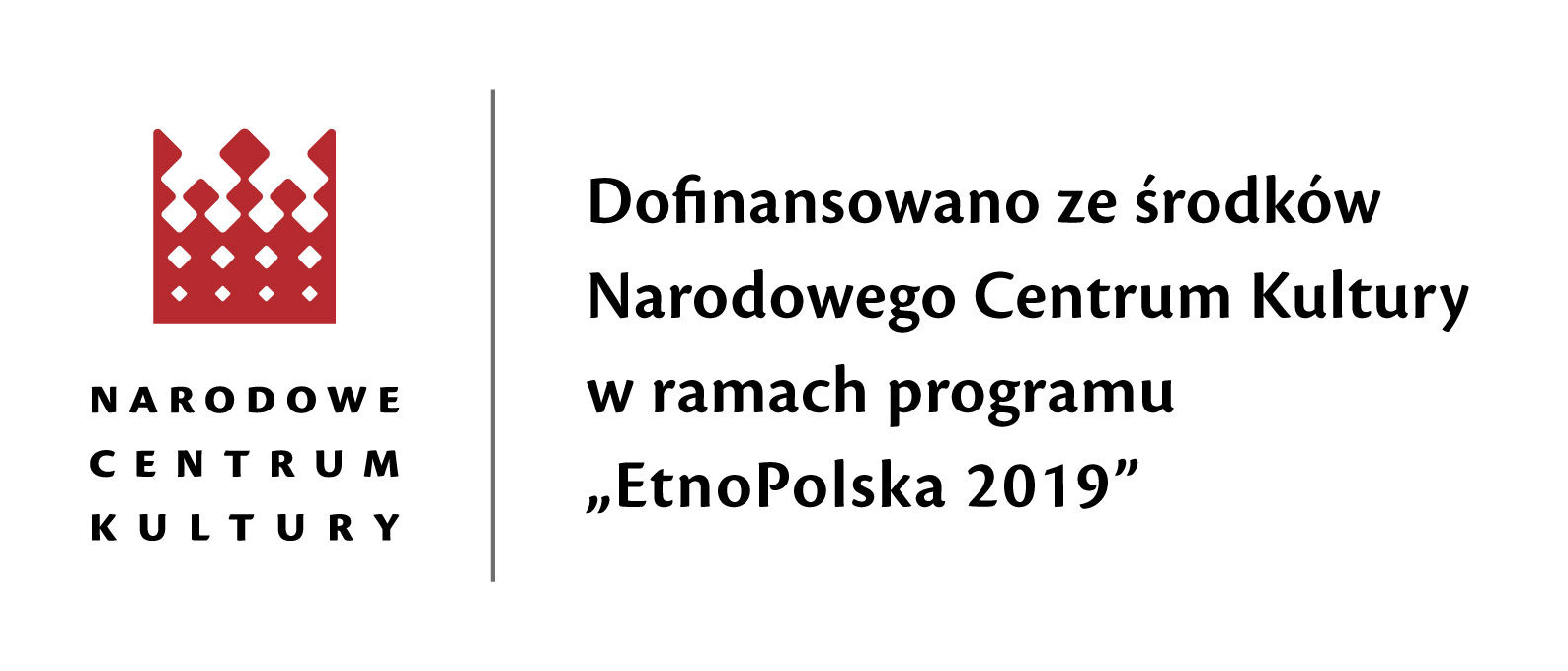 Lp.IMIĘ I NAZWISKO CZŁONKA ZESPOŁUCZYTELNY PODPIS PEŁNOLETNIEGO UCZESTNIKA LUB RODZICA/OPIEKUNA PRAWNEGO*1.2.3.4.5.6.7.8.9.10.11.12.13.14.15.16.17.18.19.20.21.22.23.24.25.26.27.